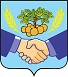 Собрание представителей сельского поселения НОВОСПАССКИЙмуниципального района Приволжский Самарской области (четвертый созыв)                                               РЕШЕНИЕ № 103/175от  «28» февраля 2024 г.« О внесении изменений и дополнений в Положение о муниципальном дорожном фонде, а также порядке его формирования и использования в сельского поселении Новоспасский муниципального района Приволжский Самарской области, утвержденное  решением собрания представителей от 12.11.2013 г. № 73/129»               В соответствии с Федеральным законом от 04.08.2023 № 416-ФЗ
"О внесении изменений в Бюджетный кодекс Российской Федерации и отдельные законодательные акты Российской Федерации и о признании утратившими силу отдельных положений законодательных актов Российской Федерации" Собрание представителей сельского поселения Новоспасский  муниципального района Приволжский Самарской области                      Р Е Ш И Л О:1.Внести изменения и дополнения в Положение о муниципальном дорожном фонде, а также порядке его формирования и использования в сельского поселении Новоспасский муниципального района Приволжский Самарской области, утвержденное  решением собрания представителей от 12.11.2013 г. № 73/129:1.1. подпункт 2.1. пункта 2 Положения изложить в следующей редакции:«2.1. Объем бюджетных ассигнований дорожного фонда утверждается решением о бюджете Собранием представителей сельского поселения Новоспасский на очередной финансовый год (очередной финансовый год и плановый период) (далее — местный бюджет) в размере не менее прогнозируемого объема доходов, подлежащих зачислению в бюджет сельского поселения Новоспасский, от:        акцизов на автомобильный бензин, прямогонный бензин, дизельное топливо, моторные масла для дизельных и (или) карбюраторных (инжекторных) двигателей, производимые на территории Российской Федерации, подлежащих зачислению в местный бюджет;доходов местных бюджетов от транспортного налога (если законом субъекта Российской Федерации установлены единые нормативы отчислений от транспортного налога в местные бюджеты);доходов местных бюджетов от платы в счет возмещения вреда, причиняемого автомобильным дорогам местного значения тяжеловесными транспортными средствами;доходов местных бюджетов от штрафов за нарушение правил движения тяжеловесного и (или) крупногабаритного транспортного средства».2. Опубликовать настоящее решение в информационном бюллетене «Вестник сельского поселения Новоспасский» и разместить на официальном сайте администрации сельского поселения Новоспасский муниципального района Приволжский Самарской области в информационно-телекоммуникационной сети «Интернет».     3. Настоящее решение вступает в силу со дня его официального опубликования.Глава сельского поселения	А.В.Верховцев     НовоспасскийПредседатель собрания	Н.В.Илларионовапредставителей сельского поселенияНовоспасский	